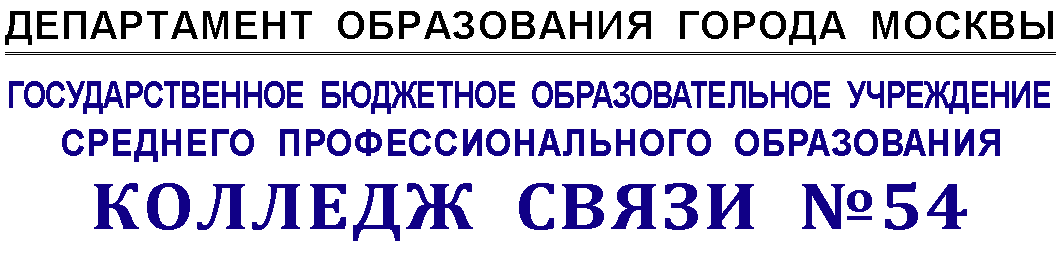 МЕТОДИЧЕСКИЙ ПАСПОРТметодиста, преподавателя Микеровой Виктории Николаевны  ________________________________________ВведениеМетодический паспорт преподавателя/ мастера  предназначен для мониторинга индивидуальной педагогической деятельности. Методический паспорт  заполняется и пополняется информацией преподавателем/мастером, а контроль за своевременным заполнением возлагается на председателя цикловой комиссии/заведующим отделением. За достоверность информации, указанной в паспорте, отвечает непосредственно сам преподаватель/мастер . Хранится паспорт в методическом кабинете  кабинете и на личной электронной страничке преподавателя/мастера. Досье преподавателя кроме методического паспорта, должно содержать: анализы уроков (и выписка из протокола) отчет о работе преподавателя за год,отчет о стажировке, Вводится в действие паспорт с сентября 2012 года, пополняется информацией ежегодно, далее происходит замена листов, где информация считается устаревшей. Проверяется паспорт на наличие данных  перед смотром цикловых комиссий. Аккуратное и своевременное ведение записей в паспорте является обязательным для каждого преподавателя/мастера.После увольнения  преподавателя, методический паспорт хранится в методическом  кабинете в течение 1 года.1. ОБЩИЕ СВЕДЕНИЯФамилия, имя, отчество           Микерова Виктория НиколаевнаСведения об образовании:                   высшее,окончила Мичуринский государственный педагогический институт, факультет биологии когда (указать год окончания)       в 1997 годуспециальность                                «Биология»квалификация                «Учитель биологии и химии»Наличие наград, почетных  званий, ученой степени, почетных грамот Департамента образования, Министерств: Грамота Тамбовской областной Думы, 2006 годГрамота НИИРПО г.Москвы за вклад в развитие экспериментальной и научно-исследовательской деятельности в 2009-2010 учебном году, сентябрь 2010 годБлагодарность образовательно-издательского центра «Академия» за активную работу по апробации и помощь в создании нового поколения УМК для начального и среднего профессионального образования, 2010 годГрамота ГОУ СПО Колледжа связи №54 за значительный вклад в формирование имиджа колледжа в 2010-2011 учебном году, 2011 годГрамота ГОУ СПО Колледжа связи №54 за большой личный вклад в подготовку к общественно-профессиональной аккредитации колледжа, 2011 годГрамота УМЦ ПО ДОМ за активное участие в работе городского учебно-методического совета преподавателей химии, 2011 годДолжность:   методист (с 24.10.2007)С какого года работает в колледже:            с 2007 годаПреподаваемые дисциплины,  профессиональные модули / виды практик:Являюсь преподавателем цикловой комиссии  ОГСЭ и ЕН.Другие дополнительные сведения2. СВЕДЕНИЯ  О ПОВЫШЕНИИ КВАЛИФИКАЦИИ, ПОДГОТОВКЕ И ПЕРЕПОДГОТОВКЕ(в данном  разделе отображается информация о повышении квалификации и стажировках преподавателя за  последние пять лет с указанием даты последней аттестации. Вносится название учреждения, в котором проходили курсы, фиксируются данные из документа, подтверждающего прохождение повышение квалификации).Квалификационная категория  (разряд) первая (методист), высшая (преподаватель)Дата последней аттестации                             2012 год (методист), 08 февраля 2011 года (преподаватель)Прохождение курсов повышения квалификации и стажировок3. участие преподавателя в городских, всероссийских И МЕЖДУНАРОДНЫХ мероприятиях 4.Организация и проведение общеколледжных мероприятий(такие как день открытых дверей, посвящение в студенты, форумы , день учителя, День Победы и др. мероприятия, проводимые в колледже)6. Открытые уроки, проведенные преподавателем(раздел отражает ежегодные данные об открытых уроках и уроках на производстве, проведенных преподавателем на протяжении пяти лет).7. ПЕРЕЧЕНЬ ПУБЛИКАЦИЙ,  ПЕЧАТНЫХ ИЗДАНИЙ(статьи в специализированных журналах, газетах, интернет – сообществах и другие публикации)8. Разработка учебно-программной документации,  дидактических и методических материалов (перечень, рабочих программ, выполненных и разработанных преподавателем, рабочих тетрадей, УМК, сценариев и положений).20112012201320142015Стаж работы в колледже (на 1сентября): 3 года11 мес.4 года 11 мес.Общий трудовой стаж14 лет15 летПедагогический    стаж13 лет14 летСтаж по специальности  14 лет15 лет2011-2012 уч.год2012-2013 уч.год2013-2014 уч.год2014-2015 уч.год2015-2016 уч.год«Экологические основы природопользования»«Экологические основы природопользования»Год(такие как заведование центром, отделением, кабинетом, лабораторией, председательство в цикловой комиссии, кураторство  и др.)2009-2010 у.г.Преподаватель дисциплин «Биология», «Экология», предмета «Общая биология с основами экологии» 2010-2011 у.г.Преподаватель дисциплины «Экологические основы природопользования», предмета «Общая биология с основами экологии»Куратор группы ЭКБ9-12011-2012 у.г.Преподаватель дисциплины «Экологические основы природопользования»Куратор группы ЭКБ9-1№ п/пгодСроки прохожденияНаименование образовательного учреждения (подразделения) дополнительного профессионального образованияНаименование проблемы, темы, программы дополнительного профессионального образованияДлительность (количество часов)1200811 февраля-28 мартаУМЦ ПО ДОМ г. Москвы«Современные технологии, инновационная и проектная деятельность»72Выдано  удостоверение    № 3150    серия______________    от  2008 года         подтверждающий документ                                                                               указать дату выдачиВыдано  удостоверение    № 3150    серия______________    от  2008 года         подтверждающий документ                                                                               указать дату выдачиВыдано  удостоверение    № 3150    серия______________    от  2008 года         подтверждающий документ                                                                               указать дату выдачиВыдано  удостоверение    № 3150    серия______________    от  2008 года         подтверждающий документ                                                                               указать дату выдачиВыдано  удостоверение    № 3150    серия______________    от  2008 года         подтверждающий документ                                                                               указать дату выдачиВыдано  удостоверение    № 3150    серия______________    от  2008 года         подтверждающий документ                                                                               указать дату выдачи2200923 ноября-03 декабряНОУ ДПО «Институт информационных технологий «Айти»«Применение информационно-коммуникационных технологий (ИКТ) в образовании: применение пакета свободного программного обеспечения»72Выдано удостоверение   № 94950 серия______________ от 2009 года         подтверждающий документ                                                                               указать дату выдачиВыдано удостоверение   № 94950 серия______________ от 2009 года         подтверждающий документ                                                                               указать дату выдачиВыдано удостоверение   № 94950 серия______________ от 2009 года         подтверждающий документ                                                                               указать дату выдачиВыдано удостоверение   № 94950 серия______________ от 2009 года         подтверждающий документ                                                                               указать дату выдачиВыдано удостоверение   № 94950 серия______________ от 2009 года         подтверждающий документ                                                                               указать дату выдачиВыдано удостоверение   № 94950 серия______________ от 2009 года         подтверждающий документ                                                                               указать дату выдачи32010Сентябрь-октябрьФГОУ ВПО Российская академия государственной службы«Управление качеством в образовательном учреждении»76Выдано удостоверение  № 48194 серия______________ от  2010 года         подтверждающий документ                                                                               указать дату выдачиВыдано удостоверение  № 48194 серия______________ от  2010 года         подтверждающий документ                                                                               указать дату выдачиВыдано удостоверение  № 48194 серия______________ от  2010 года         подтверждающий документ                                                                               указать дату выдачиВыдано удостоверение  № 48194 серия______________ от  2010 года         подтверждающий документ                                                                               указать дату выдачиВыдано удостоверение  № 48194 серия______________ от  2010 года         подтверждающий документ                                                                               указать дату выдачиВыдано удостоверение  № 48194 серия______________ от  2010 года         подтверждающий документ                                                                               указать дату выдачи42011Сентябрь Агентство по общественному контролю качества образования и развитию карьеры «АККОРК»«Самообследование программ среднего профессионального образования. Методики, основные измерители и инструменты внутреннего аудита»Выдан сертификат участника       № б/н                      серия_____ от     19 сентября 2011 года         подтверждающий документ                                                                               указать дату выдачиВыдан сертификат участника       № б/н                      серия_____ от     19 сентября 2011 года         подтверждающий документ                                                                               указать дату выдачиВыдан сертификат участника       № б/н                      серия_____ от     19 сентября 2011 года         подтверждающий документ                                                                               указать дату выдачиВыдан сертификат участника       № б/н                      серия_____ от     19 сентября 2011 года         подтверждающий документ                                                                               указать дату выдачиВыдан сертификат участника       № б/н                      серия_____ от     19 сентября 2011 года         подтверждающий документ                                                                               указать дату выдачиВыдан сертификат участника       № б/н                      серия_____ от     19 сентября 2011 года         подтверждающий документ                                                                               указать дату выдачи52011Ноябрь-декабрьУМЦ ПО ДОМ г. Москвы«Информационные технологии в профессиональном образовании (Интерактивные средства обучения)»72Выдано удостоверение     № 420  серия______________ от 2011 года         подтверждающий документ                                                                               указать дату выдачиВыдано удостоверение     № 420  серия______________ от 2011 года         подтверждающий документ                                                                               указать дату выдачиВыдано удостоверение     № 420  серия______________ от 2011 года         подтверждающий документ                                                                               указать дату выдачиВыдано удостоверение     № 420  серия______________ от 2011 года         подтверждающий документ                                                                               указать дату выдачиВыдано удостоверение     № 420  серия______________ от 2011 года         подтверждающий документ                                                                               указать дату выдачиВыдано удостоверение     № 420  серия______________ от 2011 года         подтверждающий документ                                                                               указать дату выдачи6201228 февраляНОУ ДПО НИСО«Перспективный опыт внедрения ФГОС НПО/СПО: первые результаты»8Выдан сертификат            №  б/н                    серия______      от 28 февраля 2012 года         подтверждающий документ                                                                               указать дату выдачиВыдан сертификат            №  б/н                    серия______      от 28 февраля 2012 года         подтверждающий документ                                                                               указать дату выдачиВыдан сертификат            №  б/н                    серия______      от 28 февраля 2012 года         подтверждающий документ                                                                               указать дату выдачиВыдан сертификат            №  б/н                    серия______      от 28 февраля 2012 года         подтверждающий документ                                                                               указать дату выдачиВыдан сертификат            №  б/н                    серия______      от 28 февраля 2012 года         подтверждающий документ                                                                               указать дату выдачиВыдан сертификат            №  б/н                    серия______      от 28 февраля 2012 года         подтверждающий документ                                                                               указать дату выдачи№ п/пДатаНазвание мероприятияТема работыМесто проведенияРезультаты12010 годГородской семинарНИИРПО,г. МоскваВыступление по теме «Электронные ресурсы колледжа»216 сентября 2010 годаЗаседание коллегии Департамента образования города Москвы «О развитии единой информационной среды системы среднего профессионального образования»ГОУ СПО Колледж связи №54Выступление с информационным сообщением об  автоматизированной информационной системе «Колледж»3Октябрь 2010 годаПресс-тур для журналистов по колледжам г.МосквыГОУ СПО Колледж связи №54Презентация АИС «Колледж»4Октябрь 2010 годаV Международный форум «Гарантии качества профессионального образования»ФГОУ ВПО РАГС при Президенте  Российской ФедерацииУчастник форума5Октябрь – декабрь 2010 годаУчастие в апробации учебника «Биология: учебник для образовательных учреждений начального и среднего профессионального образования» под ред. В.М.КонстантиноваГОУ СПО Колледж связи №54,УМЦ ПО г. МосквыИспользование учебника на уроках, проведение открытого урока с участием представителей издательства «Академия» и городского методиста, составление отчета6Декабрь  2010 года Итоговый семинар в УМЦ ПО г. Москвы по апробации УМК нового поколения- 2011 г.УМЦ ПО г.МосквыВыступление по итогам апробации учебника «Биология: учебник для образовательных учреждений начального и среднего профессионального образования» под ред. В.М.Константинова7Декабрь  2010 годаРабочая встреча представителей профессионального образования и объединений работодателей города Москвы «Московский колледж — завтра»ГОУ СПО Колледж связи №54Участие в организации, подготовка презентации к мероприятию8Февраль 2011 года ГМО преподавателей биологии, химии и экологииУМЦ ПО г.Москвы на базе ГОУ СПО Колледж связи №54Выступление по итогам апробации учебника «Биология: учебник для образовательных учреждений начального и среднего профессионального образования» под ред. В.М.Константинова9Октябрь 2011 годаКруглый стол в рамках подготовки к I Московской Ассамблее работодателей и социальных партнеров системы профессионального образования «Организация взаимодействия работодателей и социальных партнеров системы профессионального образования Москвы на период 2012-2016 г.г.»ГОУ СПО Колледж связи №54Организация информационного сопровождения итогового заседания  круглого стола, сбор и компоновка информации 10Май 2011 годаI Всероссийская конференция «Корпоративное и бизнес-образование: кадры для инновационной экономики»ГОУ СПО Колледж связи №54Проведение мастер-класса «Возможности электронных образовательных ресурсов» на секции №1 «Региональная (городская) организационно-технологическая платформа по подготовке квалифицированных кадров как инновационная форма взаимодействия учреждений ПО и социальных партнеров»11Декабрь 2011 годаМеждународная конференция учащейся и студенческой молодежи «Инновационно-педагогические средства и технологии реализации неформального образования в системе среднего профессионального образования»ГОУ СПО Колледж архитектуры и строительства №7 Выступление на секции «ИТ в образовании» по теме «Использование функционала АИС «Колледж» для корпоративного обучения»1228 февраля 2012 годаРегиональный семинар «Перспективный опыт внедрения ФГОС НПО/СПО: первые результаты»НОУ ДПО НИСОВыступление с представлением опыта работы колледжа13Май 2012 годаЗащита итогового отчета работы ГЭП «Формирование информационной модели сопровождения профессиональной карьеры обучающихся и выпускников в рамках непрерывной подготовки специалистов отрасли связи» за 2009-2012 гг.НИИРПОУспешное выступление с защитой итогового отчета, технология опыта отправлена на регистрацию в «Информрегистр»№ п/пДатаДатаНазвание мероприятияТема работыНазвание мероприятияТема работыМесто проведенияМесто проведенияИтоги 120102010«Итоги апробации учебника «Биология: учебник для образовательных учреждений начального и среднего профессионального образования» под ред. В.М.Константинова«Итоги апробации учебника «Биология: учебник для образовательных учреждений начального и среднего профессионального образования» под ред. В.М.КонстантиноваГОУ СПО Колледж связи №54ГОУ СПО Колледж связи №54Выступление на ПЦК естественнонаучных дисциплин и педагогическом совете колледжа2Март 2010 годаМарт 2010 годаВизит делегации Министерства образования и науки Республики ТатарстанВизит делегации Министерства образования и науки Республики ТатарстанГОУ СПО Колледж связи №54ГОУ СПО Колледж связи №54Выступление по результатам внедрения в учебный процесс АИС «Колледж»3Сентябрь 2011 годаСентябрь 2011 годаСеминар Агентства по общественному контролю качества образования и развитию карьеры «АККОРК» «Самообследование программ среднего профессионального образования. Методики, основные измерители и инструменты внутреннего аудита»Семинар Агентства по общественному контролю качества образования и развитию карьеры «АККОРК» «Самообследование программ среднего профессионального образования. Методики, основные измерители и инструменты внутреннего аудита»ГОУ СПО Колледж связи №54ГОУ СПО Колледж связи №54Участие в работе семинара с получением соответствующего сертификата4Ноябрь-декабрь 2011 годаНоябрь-декабрь 2011 годаПроцедура прохождения общественно-профессиональной аккредитации, всероссийский уровеньПроцедура прохождения общественно-профессиональной аккредитации, всероссийский уровеньГОУ СПО Колледж связи №54ГОУ СПО Колледж связи №54Сбор и подготовка аналитических материалов по деятельности колледжа, организация взаимодействия с представителями агентства «АККОРК» 5Декабрь 2011 годаДекабрь 2011 годаВнутриколледжный семинар под руководством Зачесовой Е.В.) «Проблемы внедрения ФГОС третьего поколения: разработка КОСов»Внутриколледжный семинар под руководством Зачесовой Е.В.) «Проблемы внедрения ФГОС третьего поколения: разработка КОСов»ГОУ СПО Колледж связи №54ГОУ СПО Колледж связи №54Участие в работе семинара6Январь 2012 годаЯнварь 2012 годаВизит делегации из Финляндии по обмену опытомВизит делегации из Финляндии по обмену опытомГБОУ СПО Колледж связи №54ГБОУ СПО Колледж связи №54Выступление по представлению сайта и автоматизированной информационной системы «Колледж»11.апреля 2012 года11.апреля 2012 годаВизит делегации Вятского электромашиностроительного техникумаВизит делегации Вятского электромашиностроительного техникумаГБОУ СПО Колледж связи №54ГБОУ СПО Колледж связи №54Выступление по представлению сайта и автоматизированной информационной системы «Колледж»27 апреля 201227 апреля 2012Рабочая встреча с директорами колледжей, перешедших под управление Департамента образования города МосквыРабочая встреча с директорами колледжей, перешедших под управление Департамента образования города МосквыГБОУ СПО Колледж связи №54ГБОУ СПО Колледж связи №54Выступление по представлению сайта и автоматизированной информационной системы «Колледж»5. Сведения об участии студентов в семинарах, конкурсах, научно-практических конференциях (руководство научно-исследовательской работой студента, подготовка преподавателем студента к участию в конкурсе, семинаре)5. Сведения об участии студентов в семинарах, конкурсах, научно-практических конференциях (руководство научно-исследовательской работой студента, подготовка преподавателем студента к участию в конкурсе, семинаре)5. Сведения об участии студентов в семинарах, конкурсах, научно-практических конференциях (руководство научно-исследовательской работой студента, подготовка преподавателем студента к участию в конкурсе, семинаре)5. Сведения об участии студентов в семинарах, конкурсах, научно-практических конференциях (руководство научно-исследовательской работой студента, подготовка преподавателем студента к участию в конкурсе, семинаре)5. Сведения об участии студентов в семинарах, конкурсах, научно-практических конференциях (руководство научно-исследовательской работой студента, подготовка преподавателем студента к участию в конкурсе, семинаре)5. Сведения об участии студентов в семинарах, конкурсах, научно-практических конференциях (руководство научно-исследовательской работой студента, подготовка преподавателем студента к участию в конкурсе, семинаре)5. Сведения об участии студентов в семинарах, конкурсах, научно-практических конференциях (руководство научно-исследовательской работой студента, подготовка преподавателем студента к участию в конкурсе, семинаре)5. Сведения об участии студентов в семинарах, конкурсах, научно-практических конференциях (руководство научно-исследовательской работой студента, подготовка преподавателем студента к участию в конкурсе, семинаре)№ п/пДатаНазвание мероприятияТема работыНазвание мероприятияТема работыМесто проведенияМесто проведенияИтоги Итоги 12008Конкурс творческих работ обучающихся по биологии «Торжество идей эволюционизма», посвященный 200-летию со дня рождения Ч.ДарвинаКонкурс творческих работ обучающихся по биологии «Торжество идей эволюционизма», посвященный 200-летию со дня рождения Ч.ДарвинаУМЦ ПО ДОМ Городской конкурс среди обучающихся колледжей г.МосквыУМЦ ПО ДОМ Городской конкурс среди обучающихся колледжей г.МосквыКарасева Вера -I место в номинации «Торжество идей эволюционизм»,II место в номинации «Биология в моей профессии» (подготовка буклета).Карасева Вера -I место в номинации «Торжество идей эволюционизм»,II место в номинации «Биология в моей профессии» (подготовка буклета).№ п/пДата ДисциплинаТема Цель урокаГруппаМесто проведения1Октябрь 2010Биология«Формы размножения организмов. Деление клетки. Митоз»изучить основные формы размножения организмов, особенности митотического деления клеткиЭЛКС-9ГОУ СПО КС№54 (городской уровень, методист УМЦ ПО, представители издательства «Академия»)22011Биология«Эволюция человека»рассмотреть теорию эволюционного развития человека, используя современные доказательства сравнительной анатомии и палеонтологииССК9-1ГОУ СПО КС№54(внутриколледжный уровень)314.01.2011Общая биология с основами экологии«Теории возникновения жизни на Земле»рассмотреть теории возникновения жизни на Земле, оценить их с точки зрения  современных подходов к решению этого вопросаМРТ-6ГОУ СПО КС№54(для членов аттестационной комиссии)№ п/пГод изданияТемаНазвание сборника, издания12007 годСтатья «Педагогические технологии  в современной общеобразовательной школе»«Современные педагогические технологии в профессиональной подготовке будущего учителя: материалы региональной  научно-практической конференции». – Тамбов: Изд-во ТОИПКРО, 200722008 годСтатья «Инновации и традиции как условие развития воспитательной среды колледжа»Статья «Особенности информационных потребностей студентов колледжа»Статья «Музей нашей истории»«Информационное обеспечение деятельности инженерно-педагогических работников колледжа». Сборник научно-исследовательских статей и материалов по опыту работы городской экспериментальной площадки. М.: НП «АПО» 32008 годУчебно-методическое пособие к курсу «Информационные технологии в учебном процессе»часть I «Информационная среда управления образовательным процессом», часть II «Информационные технологии в образовании», часть III «Интернет-ресурсы в образовании».составители: заместитель директора по экспериментальной работе Н.Г. Ронжина, методист В.Н. Микерова, 2008 г.42009 годСтатья «Организация экспериментальной работы в ГОУ СПО Колледж связи №54»Статья «Методологические основы работы с инженерно-педагогическим коллективом колледжа в рамках эксперимента»«Организационно-аналитические условия создания и внедрения в образовательную практику автоматизированной информационной 
системы (АИС) «Колледж». Сборник статей, ГОУ СПО Колледж связи №5452009 год«Технология информационно-аналитического обеспечения деятельности инженерно-педагогических работников колледжа» Методическое пособие. Под научной редакцией Борисова А.С., зав. лабораторией информационного обеспечения НИИ развития профессионального образования. Борисов А.С., Ронжина Н.Г., Цыганов С.В., Микерова В.Н., Хайретдинова Д.Ш.; Департамент образования города Москвы, ГОУ СПО Колледж связи №54,2009 г. – 50с.62011 годКонцептуальные основы создания модели системы информационного сопровождения  профессиональной карьеры специалиста отрасли связи(составители: Н.Г. Ронжина, С.В.Цыганов, В.Н.Микерова, Л.Б.Резникова), ГОУ СПО Колледж связи №54, 2011 г.72012 годСтатья «Электронные информационные ресурсы колледжа»Статья «Готовность выпускников колледжа к построению индивидуальной профессиональной карьеры» «Формирование информационной модели сопровождения профессиональной карьеры обучающихся  и выпускников в рамках непрерывной подготовки специалиста отрасли связи»Сборник научно-исследовательских статей по опыту работы городской экспериментальной площадки
ГБОУ СПО Колледж связи №54, НИИРПО82012 годТехнология электронного сопровождения траекторий профессионального развития студента. Методическое пособие. Борисов А.С., Ронжина Н.Г., Микерова В.Н.,  Павлюк И.А.. Научный рецензент: Вершинин С.И., доктор педагогических наук, профессор; ГБОУ СПО Колледж связи №54, 2012 г., 62 стр.92012 годСтатья «АИС «Колледж» как элемент системы управления образовательным учреждением», Ронжина Н.Г., Микерова В.Н.Инновации в науке: пути развития: материалы II Международной заочной научно-практической конференции. 5 марта 2012 г. / Гл. ред. А.Н.Ярутова. – Чебоксары: Учебно-методический центр, 2012. – 612 с.№ п/пГод разработкиТемаВид методической разработки12009 г.УМК по дисциплине «Биология»Рабочая программа,КТП, Методические указания к лабораторно-практическим работамКомплект вариантов ОКР22009 г.УМК по предмету «Общая биология с основами экологии»Рабочая программа,КТП, Методические указания к лабораторно-практическим работамКомплекты тестовых заданий32009 г.УМК по дисциплине «Экология»Рабочая программа,КТП, Методические указания к лабораторно-практическим работамКомплект вариантов ОКР42010, 2011 г.УМК по дисциплине «Экологические основы природопользования»Рабочая программа,КТП, Методические указания к лабораторно-практическим работамКомплект вариантов ОКР52009 гОтчетные материалы по экспериментальной работе в рамках деятельности городской экспериментальной площадки за 2006-2009 гг.Трехгодичный отчет с приложениями62012 г.Отчетные материалы по экспериментальной работе в рамках деятельности городской экспериментальной площадки за 2009-2012 гг.Трехгодичный отчет с приложениями72011 г.Отчетные материалы по экспериментальной работе в рамках деятельности федеральной экспериментальной площадки за 2011 годГодовой отчет82008 г.Положение о работе с автоматизированной информационной системой  «Колледж»Положение 92009 г.Технология информационно-аналитического обеспечения деятельности инженерно-педагогических работников колледжа.Методическое пособие. Под научной редакцией Борисова А.С., зав. лабораторией информационного обеспечения НИИ развития профессионального образования. Борисов А.С., Ронжина Н.Г., Цыганов С.В., Микерова В.Н., Хайретдинова Д.Ш.; Департамент образования города Москвы, ГОУ СПО Колледж связи №54, 2009 г. – 50с.102008 г.«Информационные технологии в учебном процессе» часть I «Информационная среда управления образовательным процессом», часть II «Информационные технологии в образовании», часть III «Интернет-ресурсы в образовании».Учебно-методическое пособие к курсу (составители: заместитель директора по экспериментальной работе Н.Г. Ронжина, методист В.Н.Микерова), 2008 г.2012 г.Технология электронного сопровождения траекторий профессионального развития студента.Методическое пособие. Борисов А.С., Ронжина Н.Г., Микерова В.Н.,  Павлюк И.А.. Научный рецензент: Вершинин С.И., доктор педагогических наук, профессор; ГБОУ СПО Колледж связи №54, 2012 г., 62 стр.